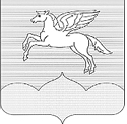  АДМИНИСТРАЦИЯГОРОДСКОГО ПОСЕЛЕНИЯ «ПУШКИНОГОРЬЕ»ПУШКИНОГОРСКОГО РАЙОНА ПСКОВСКОЙ ОБЛАСТИ                                                     ПОСТАНОВЛЕНИЕ10.08.2020 г. № 89                                                                                                                                             О   выделении   специальных  мест  для  размещенияпредвыборных печатных  агитационных  материалов  	на территории избирательных участков при подготовке  и проведении  выборов  депутатов Собрания  депутатовгородского поселения «Пушкиногорье» третьего созываВ соответствии с пунктом 8 статьи  51 закона Псковской области от 01.08.2003 г. № 295-оз «Избирательный кодекс Псковской области», на основании Постановления территориальной избирательной комиссии Пушкиногорского района  от  05 августа 2020 года  97/346 «О предложении по выделению  и оборудованию на территории избирательных участков №№ 331-340 специальных мест для размещения предвыборных печатных агитационных материалов при проведении выборов депутатов Собрания депутатов городского поселения «Пушкиногорье» третьего созыва 13 сентября 2020 года», Администрация городского поселения  «Пушкиногорье»ПОСТАНОВЛЯЕТ:1. Выделить на территориях  избирательных  участков  №№ 331-340 специальные места для размещения предвыборных печатных агитационных материалов при подготовке и проведении выборов депутатов Собрания депутатов городского поселения «Пушкиногорье» третьего созыва 13 сентября 2020 года»: Избирательный участок № 331Местом размещения печатных агитационных материалов кандидатов, политических партий, блоков и объединений и информационных материалов избирательных комиссий определить:- рп. Пушкинские Горы, ул. Ленина,  д. 8 (доска объявлений у магазина № 6 Пушкиногорского райпо);- рп. Пушкинские Горы, Турбаза (доска объявлений у дома № 1);- рп. Пушкинские Горы, ул. Новоржевская, с южной стороны торгового объекта «Магнит» (доска объявлений).Избирательный участок № 332 Местом размещения печатных агитационных материалов кандидатов, политических партий, блоков и объединений и информационных материалов избирательных комиссий определить:- рп. Пушкинские Горы, ул. Ленина, у дома № 36 – рыночная площадь (доска объявлений);- рп. Пушкинские Горы, ул. Ленина, с западной стороны дома № 48 (доска объявлений).Избирательный участок № 333Местом размещения печатных агитационных материалов кандидатов, политических партий, блоков и объединений и информационных материалов избирательных комиссий определить:- рп. Пушкинские Горы, ул. Ленина, у дома № 36 – рыночная площадь (доска объявлений);- рп. Пушкинские Горы, ул. Аэродромная, у дома № 31 (доска объявлений).Избирательный участок № 334Местом размещения печатных агитационных материалов кандидатов, политических партий, блоков и объединений и информационных материалов избирательных комиссий определить:- рп. Пушкинские Горы, ул. Молодых патриотов, дом № 3 (доска объявлений);- рп. Пушкинские Горы, ул. Заозерная, д. 40 (доска объявлений у магазина Пушкиногорского райпо).Избирательный участок № 335Местом размещения печатных агитационных материалов кандидатов, политических партий, блоков и объединений и информационных материалов избирательных комиссий определить:- рп. Пушкинские Горы, ул. Пушкинская, у дома № 3 (доска объявлений);- рп. Пушкинские Горы, ул. Пушкинская, д. 69 (доска объявлений у магазина Пушкиногорского райпо).Избирательный участок № 336Местом размещения печатных агитационных материалов кандидатов, политических партий, блоков и объединений и информационных материалов избирательных комиссий определить:- рп. Пушкинские Горы, ул. Пушкинская, д. 69 (доска объявлений у магазина Пушкиногорского райпо);- рп. Пушкинские Горы, съезд с ул. Пушкинской на ул. Западная ( доска объявлений).Избирательный участок № 337Местом размещения печатных агитационных материалов кандидатов, политических партий, блоков и объединений и информационных материалов избирательных комиссий определить:- д. Блажи, магазин Пушкиногорского райпо ( доска объявлений).Избирательный участок № 338Местом размещения печатных агитационных материалов кандидатов, политических партий, блоков и объединений и информационных материалов избирательных комиссий определить:- д. Козляки, магазин Пушкиногорского райпо (доска объявлений).Избирательный участок № 339Местом размещения печатных агитационных материалов кандидатов, политических партий, блоков и объединений и информационных материалов избирательных комиссий определить:- рп. Пушкинские Горы, ул. Аэродромная, у дома № 31 (доска объявлений);- рп. Пушкинские Горы, ул. Совхозная, поворот к домам № 25А-25В (доска объявлений);- д. Осница (доска объявлений).Избирательный участок № 340Местом размещения печатных агитационных материалов кандидатов, политических партий, блоков и объединений и информационных материалов избирательных комиссий определить:- д. Подкрестье, магазин Пушкиногорского райпо (доска объявлений). 	2. Обнародовать настоящее постановление в соответствии с Уставом городского поселения «Пушкиногорье».3. Направить настоящее постановление в территориальную избирательную комиссию Пушкиногорского района.И.п. главы Администрации городскогопоселения «Пушкиногорье»                                                             Е.Н.Никитина                                                        